Об утверждении паспорта муниципальной программы Яльчикского района ЧувашскойРеспублики «Развитие земельных и имущественных отношений» Руководствуясь Уставом Яльчикского района, администрация Яльчикского района   Чувашской Республики   п о с т а н о в л я е т:1. Утвердить прилагаемый паспорт муниципальной  программы Яльчикского района Чувашской Республики «Развитие земельных и имущественных отношений». 2. Настоящее постановление вступает в силу с 1 января 2019 года.Глава администрации Яльчикского района 						                       Н.П. МиллинУТВЕРЖДЕНпостановлением администрации Яльчикского района Чувашской Республики от __ ноября 2018 года №__П а с п о р тмуниципальной программы Яльчикского района Чувашской Республики «Развитие земельных и имущественных отношений»	  Чӑваш РеспубликиЕлчӗк районӗЕлчӗк районадминистрацийӗЙЫШӐНУ2018 ҫ. ноябрӗн 19 - мӗшӗ № 701   Елчӗк ялӗ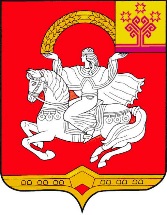      Чувашская  РеспубликаЯльчикский районАдминистрацияЯльчикского районаПОСТАНОВЛЕНИЕ«19» ноября 2018 г. № 701село ЯльчикиНормативные правовые акты, послужившие основанием для разработки муниципальной программы-Федеральный закон Российской Федерации от 6 октября 2003 года № 131-ФЗ «Об общих принципах организации местного самоуправления в Российской Федерации»;Постановление Кабинета Министров Чувашской Республики от 28 июня 2018 года №254 «Об утверждении Стратегии социально-экономического развития Чувашской Республики до 2035 года»;Постановление Кабинета Министров Чувашской Республики от 14 сентября 2018 года №366 «О государственной программе Чувашской Республики «Развитие земельных и имущественных отношений»Ответственный исполнитель муниципальной программы-отдел экономики, имущественных и земельных отношений администрации Яльчикского районаСоисполнители и участники муниципальной программы-структурные подразделения администрации Яльчикского района;муниципальные учреждения Яльчикского районаПодпрограммы муниципальной программы -«Управление муниципальным имуществом Яльчикского района Чувашской Республики»;«Формирование эффективного муниципального сектора»;«Обеспечение реализации муниципальной программы Яльчикского района Чувашской Республики «Развитие земельных и имущественных отношений»Цели муниципальной программы–повышение эффективности управления муниципальным имуществом Яльчикского района;оптимизация состава и структуры муниципального имущества Яльчикского района;обеспечение эффективного функционирования муниципального сектора экономики Яльчикского районаЗадачи муниципальной программы–формирование и определение целевого назначения, оптимального состава и структуры муниципального сектора экономики Яльчикского района;создание условий для эффективного управления муниципальным имуществом Яльчикского района;повышение эффективности использования земельных участков и обеспечение гарантий соблюдения прав участников земельных отношений;создание единой системы учета муниципального имущества;обеспечение учета и мониторинга использования объектов недвижимости, в том числе земельных участков, находящихся в муниципальной собственности Яльчикского района;осуществление приватизации и реорганизации предприятий Яльчикского района, совершенствование управления пакетами акций, долями хозяйственных обществ, принадлежащими администрации Яльчикского районаЦелевые индикаторы и показатели муниципальной программы–к 2036 году будут достигнуты следующие целевые индикаторы и показатели: доля муниципального имущества Яльчикского района, вовлеченного в хозяйственный оборот, - 100,0 процентов;отношение суммы дивидендов (чистой прибыли) по пакетам акций (долям) хозяйственных обществ, принадлежащим администрации Яльчикского района, фактически поступившей в бюджет Яльчикского района, к сумме дивидендов (чистой прибыли), подлежащей перечислению в бюджет Яльчикского района в соответствии с решениями собраний акционеров (участников) в отчетном году, - 100,0 процентов;доля площади земельных участков, находящихся в муниципальной собственности Яльчикского района, предоставленных в постоянное (бессрочное) пользование, безвозмездное пользование, аренду и переданных в собственность, в общей площади земельных участков, находящихся в муниципальной собственности Яльчикского района (за исключением земельных участков, изъятых из оборота и ограниченных в обороте), - 100,0 процентовСроки и этапы реализации муниципальной программы–2019–2035 годы:1 этап – 2019–2025 годы;2 этап – 2026–2030 годы;3 этап – 2031–2035 годыОбъемы финансирования муниципальной программы с разбивкой по годам реализации –прогнозируемые объемы финансирования мероприятий муниципальной программы в 2019 – 2035 годах составляет 2 159,750 тыс. рублей, в том числе:в 2019 году – 127,000 тыс. рублей;в 2020 году – 127,000 тыс. рублей;в 2021 году – 127,050 тыс. рублей;в 2022 году – 127,050 тыс. рублей;в 2023 году – 127,050 тыс. рублей;в 2024 году – 127,050 тыс. рублей;в 2025 году – 127,050 тыс. рублей;в 2026 – 2030 годах – 635,250 тыс. рублей;в 2031 – 2035 годах – 635,250 тыс. рублей;из них средства:местного бюджета –2 159,750 тыс. рублей, в том числе:в 2019 году – 127,000 тыс. рублей;в 2020 году – 127,000 тыс. рублей;в 2021 году – 127,050 тыс. рублей;в 2022 году – 127,050 тыс. рублей;в 2023 году – 127,050 тыс. рублей;в 2024 году – 127,050 тыс. рублей;в 2025 году – 127,050 тыс. рублей;в 2026 – 2030 годах – 635,250 тыс. рублей;в 2031 – 2035 годах – 635,250 тыс. рублей.Объемы финансирования муниципальной программы уточняются при формировании бюджета Яльчикского района Чувашской Республики на очередной финансовый год и на плановый периодОжидаемые результаты реализации муниципальной программы–реализация муниципальной программы позволит:оптимизировать состав и структуру муниципального сектора экономики Яльчикского района и обеспечить его эффективное функционирование;обеспечить совершенствование системы учета и мониторинга муниципального имущества Яльчикского района в единой системе учета государственного имущества Чувашской Республики и муниципального имущества;повысить инвестиционную привлекательность Яльчикского района;увеличить доходы консолидированного бюджета Яльчикского района;оптимизировать расходы бюджета Яльчикского района, предусмотренные на содержание имущества, закрепленного на праве оперативного управления за муниципальными учреждениями Яльчикского района;создать условия для наиболее полной реализации функций муниципального управления и развития Яльчикского района;обеспечить развитие системы межведомственного информационного взаимодействия;повысить качество оказываемых муниципальных услуг и сократить сроки их предоставленияСистема организации контроля выполнения муниципальной программы-Контроль исполнения муниципальной программы возложен на ответственных исполнителей муниципальной программы. Ответственные исполнители и соисполнители муниципальной программы осуществляют подготовку отчетов о выполнении программных мероприятий. Информация о выполнении и реализации программных мероприятий представляется ответственными исполнителями муниципальной программы в отдел экономики, имущественных и земельных отношений администрации Яльчикского района ежеквартально не позднее 15 числа месяца, следующего за отчетным кварталом.